黄石市中心医院具体岗位信息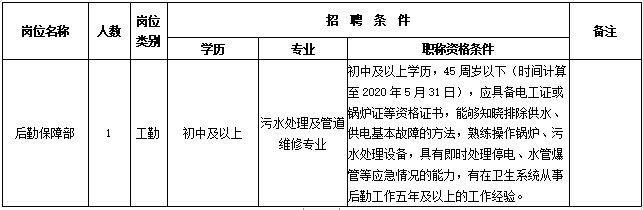 